「第19回JIA大学院修士設計展2021」作品出展のお願い「第19回JIA大学院修士設計展2021」を下記内容にて開催いたしますので、作品出展をお願いいたします。恐れ入りますが、参加等について事前参加表明をお願いいたします。参加表明については、回答書またはフォームのどちらかの方法でご回答下さい。日程：2021年3月5日（金）審査資料提出　必着締切　　　　　　 3月9日（火）書類審査　審査員：大野秀敏氏（建築家）　　　　　　 3月11日（木）選抜者への連絡、最終審査への参加依頼　　　　　　 3月19日（金）最終審査参加表明回答締切：2021年2月15日（月）まで（予定でも結構です）参加表明書フォームURL：https://forms.gle/g6FaVcUcJzHNpofc6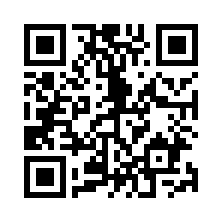 参加表明書フォームQRコード：「第19回大学院修士設計展2021」参加表明回答書〇大学院修士設計展に　出展する（１点／２点）・今回は出展なし大学院名：　　　　　　　　　　　　　                                  研究科名：　　　　　　　　　　　　　　　専攻名：　　　　　　　　　　　担当（窓口）教員名：　　　　　　　　　　　　　                        同連絡先TEL：　　　　　　　　　　　　 　携帯：　　　　　　　　　　　　同E-mail：　　　　　　　　　　　　                                　  ※応募料振込に際し、請求書等の書類が必要の場合は、送付先、宛先、必要書類をご記載ください。見積書・納品書・請求書・その他（　　　　　　　）宛先：　　　　　　　　　　　　　　　　　　　　　　　　　　　　　　　送付先名：　　　　　　　　　　　　　　　　　　　　　　　　　　　　　　　　　　　〒送付先住所：　　　　　　　　　　　　　　　　　　　　　　　　　　　　回答先：JIA関東甲信越支部事務局　中山E-mail：knakayama@jia.or.jp